Activity 4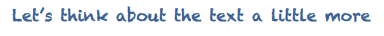 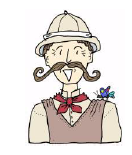 We are going to answer some questions about the Rhiswanozebtah. Use the Information text. What are the four animals that make up the Rhiswanozebtah?The Rhiswanozebtah likes to sleep in patches of grass. Is this statement true or false?What evidence is there to suggest that the Rhiswanozebtah is agile?Find and copy a word that is closest in meaning to unlikable.The text refers to areas the Rhiswanozebtha inhabits. What are they?Look at the table below. Tick the food that the Rhiswanzebtha would eatWhy might the Rhiswanozebtah be so rare?Give two ways in which the Rhiswanozebtah could be a nuisance.Would eatWouldn’t eatRabbitsCauliflowerLeavesSnakesWater buffalo